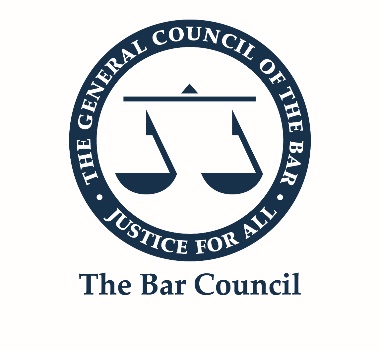 English Law Week Mexico Webinar Series 2020application formGeneral The Bar Council is working to deliver a webinar series on ‘English Law Week Mexico’ from 30 November – 2 December 2020. Our partners are the Law Society of England and Wales, the three main national bar associations in Mexico: Barra Mexicana Coelgio de Abogoados, the Asociacion Nacional de Abogaodos de Empresa (ANADE) and the Ilustre y Nacional Colegio de Abogados de Mexico (INCAM)The event offers barristers a unique opportunity to promote English law and raise their professional profile in this important and developing legal market. The event will bring together legal professionals across Mexico and the UK to discuss recent updates in English, and Mexican law. It is also a great opportunity for delegates to develop useful business contacts in the region.Speakers from leading UK and Mexican firms, institutions and corporations will give their perspective on hot legal topics and the legal services market in both jurisdictions.The opportunity to speak at this event is open to both barristers and solicitors. If you are interested in speaking at this event,  please read the information below, complete this application form electronically and return it along with your CV to Stephanie Brown STBrown@BarCouncil.org.uk by COB on Monday 2 November 2020.Please note that we welcome applications from across the bar and are particularly keen to receive applications from female and BAME barristers.We will aim to let you know the outcome of your application by the 5th of November. Application process Candidates will be chosen on the basis of their submitted application form and CV, having regard to the Bar Council’s selection process and criteria below.Please note that: Decision-making by the selection panel may be entirely paper-based or online.Given that there may be several equally well qualified candidates, selection is entirely at the discretion of the panel whose decision is final.To ensure a spread of participants from different chambers, a maximum number of one barrister from a set of chambers will ordinarily be permitted to participate in the overall programme. Application criteria for participants Essential Have paid the Bar Representation Fee (BRF). Demonstrate ability to contribute to and speak on the subject matters for which speakers are sought. Demonstrate existing international practice (e.g. demonstrated through examples of work, speaking at relevant events or relevant publications) or a credible intention to establish one. Clear objectives for participating in the event. Desirable Experience in the Mexican/Latin American market. Willingness to disseminate experience gained. Other relevant qualifications or memberships (e.g. membership of foreign Bar organisations in the relevant region to be visited).Application form to be completed by all participants5.1 Personal Details: Provisional draft programme:Please see the draft outline of the programme. Monday 30 NovemberTuesday 1 December Wednesday 2 December5.2 Speaker topic/sessionPlease indicate the seminar topics you are able to speak on in the table below and give a brief outline of your experience in this area. Please note that we cannot guarantee you a speaking slot, but will do our best to accommodate you, in accordance with the selection process and criteria listed in section 3 and 4. 5.3 Additional information:Please tell us what percentage of your work is international, and where applicable any work/case examples.Please tell us about any relevant work or study related experience you have had in Mexico/Latin American region. Please outline your main areas of legal expertise and practice. Please describe your main objectives for speaking at this event and why you think you should be selected. Please indicate relevant events at which you have spoken in the past and the topics you have covered.Please indicate any other information you consider relevant (e.g. membership of foreign bar associations, bilateral lawyers associations or trade bodies).Please describe how you plan to disseminate your experience gained on the trip, if at all (e.g. sharing market intelligence with your chambers through a seminar, writing an article for a publication etc.)If you have any queries, please do not hesitate to contact Stephanie Brown on STBrown@BarCouncil.org.uk or on 020 7611 1357. Name Chambers name and addressWork telephone numberMobile telephone numberEmail addressAlternative EmailWebsiteHow did you find out about this event: How did you find out about this event: TIMEPANELS AND SPEAKERS16:00 – 16:05 GMT/ 10:00 – 10:05 CSTWelcome remarks 16:05 – 16:20 GMT/10:05 – 10:20CSTKeynote speech 
Beyond Brexit:  UK trade and investment policy with Mexico by UK Government Trade Minister(This panel is not open for speaker applications)16:20 – 17:15 GMT/10:20 – 11:15 CSTPanel 1: Investing in the UK and Mexico: How to Navigate UK and Mexican Trade Law and Regulations’ [tariffs, customs, tax, investment disputes and regulations post-Brexit and in light of USMCA]5:15 – 5:30 /11:15 – 11:30 CSTQ&A and closing remarksTIMEPANELS AND SPEAKERS16:00 – 16:05 GMT / 10:00 – 10:05 CSTWelcome remarks 16:05 – 17:15 GMT /10:05 – 10:20 CSTPanel 2: Corporate liability and compliance issues from a UK and Mexican perspective [civil/commercial/criminal/aml/data]17:15 – 17:30 GMT /11:15 – 11:30 CSTQ&A and closing remarksTIMEPANELS AND SPEAKERS16:00 – 16:05 GMT / 10:00 – 10:05 CSTWelcome remarks 16:05 – 17:15 GMT/10:20 – 11:15CSTPanel 3: International dispute resolution - mediation and arbitration   17:15 – 17:30 GMT /11:15 – 11:30 CSTQ&A and closing remarksOutline of your experience in your chosen seminar topic or areaMain objectives:Why I should be selected: